THÔNG BÁOVề việc tổ chức Chương trình Nghĩa tình Thanh niên công nhân và trao tặng công trình Thanh niên năm 2022 “Lớp học yêu thương” (đợt 05)-------Thực hiện Chương trình Công tác Đoàn và phong trào thanh niên Khối Dân – Chính – Đảng Thành phố và Kế hoạch số 191-KH/ĐTN ngày 17/01/2021 của Ban Thường vụ Đoàn Khối về thực hiện công trình thanh niên cấp Khối và triển khai thực hiện công trình thanh niên cấp cơ sở năm 2022, Ban Thường vụ Đoàn Khối thông báo về việc tổ chức Chương trình Nghĩa tình Thanh niên công nhân và trao tặng công trình Thanh niên năm 2022 “Lớp học yêu thương” (đợt 4), cụ thể như sau:1. Thời gian, địa điểm, thành phần:- Thời gian: 18g00, ngày 07/10/2022 (Thứ Sáu)- Địa điểm: Khu nhà trọ số 4/67, hẻm 4, tổ 1, Khu phố 6, phường Tân Phú, Thành phố Thủ Đức - Thành phần tham dự:+ Kính mời đại diện lãnh đạo Ban Công nhân lao động Thành Đoàn;+ Kính mời đại diện lãnh đạo Ban Dân vận Đảng ủy Khối;+ Kính mời Đảng ủy Cơ quan Liên đoàn Lao động, Đảng ủy Bảo hiểm Xã hội Thành phố;+ Kính mời đại diện Ban Thường vụ Thành Đoàn Thủ Đức;+ Kính mời đại diện Đảng ủy phường Tân Phú, Thành phố Thủ Đức;+ Kính mời đại diện Chi bộ Khu phố 6, phường Tân Phú;+ Kính mời đại diện Khu nhà trọ số 4/67, Khu phố 6, phường Tân Phú;+ Ban Thường vụ Đoàn Khối;+ Đại diện các Cụm hoạt động số 1, Đoàn Bảo hiểm Xã hội Thành phố.2. Nội dung chương trình:- Tuyên bố lý do, giới thiệu đại biểu;- Chương trình văn nghệ; - Đại diện Thường trực Đoàn Khối phát biểu;- Đại diện địa phương phát biểu;- Chương trình tuyên truyền Bộ Luật lao động, Luật Bảo hiểm Xã hội và ứng dụng Bảo hiểm xã hội Việt Nam VssID;- Trao tặng 120 phần quà cho thanh niên công nhân và thiếu nhi có hoàn cảnh khó khăn;- Kết thúc chương trình.3. Tổ chức thực hiện:3.1. Văn phòng Đoàn Khối:- Thống nhất thời gian, địa điểm, nguồn lực, phương thức thực hiện để tổ chức các nội dung.- Thiết kế phông chữ với nội dung:3.2. Cụm hoạt động số 1:- Cụm trưởng Cụm hoạt động: Chủ động liên hệ, phối hợp chặt chẽ với phụ trách các lớp học; chịu trách nhiệm thống nhất các nội dung, điều kiện trước khi tổ chức chương trình. Phân công nhiệm vụ cụ thể cho các thành viên trong cụm và điều phối tổng thể. Xây dựng nội dung tuyên truyền Bộ luật Lao động/- Các thành viên trong Cụm hoạt động: Báo cáo cấp uỷ đơn vị tạo điều kiện để thực hiện các nội dung; chuẩn bị cơ sở vật chất, vận chuyển quà tặng, vật dụng, phân công cán bộ dẫn chương trình, hậu cần, truyền thông…3.2. Đoàn Khu Công nghệ cao: Chủ động liên hệ, phối hợp với Đoàn phường Tân Phú – Thành phố Thủ Đức và Chủ Khu nhà trọ để tổ chức chức chương trình Nghĩa tình Thanh niên công nhân và trao tặng Công trình Thanh niên Lớp học yêu thương, đảm bảo lực lượng thanh niên công nhân tham gia chương trình. Phụ trách cơ sở vật chất (băng rôn, phông chữ, âm thanh, bàn ghế, máy chiếu...), xây dựng kịch bản chương trình, dẫn chương trình.3.3 Đoàn Bảo hiểm xã hội Thành phố: Xây dựng nội dung tuyên truyền Luật Bảo hiểm xã hội, ứng dụng Bảo hiểm Xã hội Việt Nam VssID, chuẩn bị nguồn lực quà tặng thanh niên công nhân.4. Các nội dung cần lưu ý:- Các đơn vị đảm bảo có mặt tại địa điểm tổ chức, hoàn tất công tác chuẩn bị trước khi bắt đầu chương trình 30 phút. - Đoàn viên, thanh niên tham gia sử dụng áo Thanh niên Việt Nam, quần tây sẫm màu, mang giầy có quai hậu. - Phân công đoàn viên, thanh niên phụ trách truyền thông và tổng hợp, gửi báo cáo nhanh bằng hình ảnh về địa chỉ dkdcdtphcm@gmail.com trong ngày tổ chức chương trình.Ban Thường vụ Đoàn Khối phân công Đ/c Nguyễn Trường Giang – Phó Bí thư Đoàn Khối (SĐT: 0932.068.109) phụ trách phối hợp các đơn vị thực hiện chương trình.Ban Thường vụ Đoàn Khối đề nghị các cơ sở Đoàn được phân công triển khai và thực hiện.THÀNH ĐOÀN TP. HỒ CHÍ MINHBCH ĐOÀN KHỐI DÂN - CHÍNH - ĐẢNG TP***Số: 84-TB/ĐTNĐOÀN TNCS HỒ CHÍ MINHTP. Hồ Chí Minh, ngày 30 tháng 9 năm 2022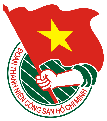 KHỐI DÂN – CHÍNH – ĐẢNG THÀNH PHỐCHƯƠNG TRÌNH NGHĨA TÌNH THANH NIÊN CÔNG NHÂN VÀ TRAO TẶNG CÔNG TRÌNH THANH NIÊN “LỚP HỌC YÊU THƯƠNG”(Đơn vị thực hiện: Cụm hoạt động số 1 và Đoàn Bảo hiểm Xã hội)TP. Hồ Chí Minh, ngày 07 tháng 10 năm 2022Nơi nhận:- Thành Đoàn: Đ/c Thường trực phụ trách, Ban CNLĐ, Ban Thiếu nhi;- ĐUK: Thường trực, Ban Dân vận;- Các cơ sở Đoàn Cụm hoạt động số 2;- Lưu VP.TM. BAN THƯỜNG VỤ ĐOÀN KHỐIPHÓ BÍ THƯNguyễn Trường Giang